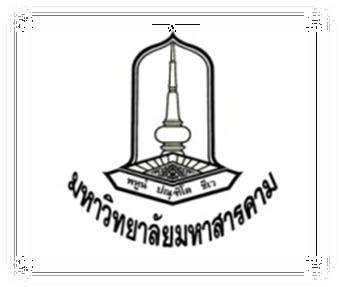 ชื่อโครงการ .......................................................................................................................................................................โดย1) ............................................................2) ............................................................3) ............................................................ได้รับทุนอุดหนุนโครงการ........จากงบประมาณแผ่นดิน/รายได้ ประจําปี มหาวิทยาลัยมหาสารคามชื่อโครงการ .......................................................................................................................................................................โดย1) ............................................................2) ............................................................3) ............................................................ได้รับทุนอุดหนุนโครงการ........จากงบประมาณแผ่นดิน/รายได้ ประจําปีมหาวิทยาลัยมหาสารคาม.............................................................................................................................  .........................................................................................................................................................................................................................................................................................................................................  ................................................(..............................................)สารบัญผลสัมฤทธิ์ของโครงการ ผลประเมินตัวชี้วัดความสําเร็จ ภาพกิจกรรม (Activity Gallary)บทที่ 4 การบูรณาการและการเกิดประโยชน์และสร้างคุณค่าต่อชุมชนหรือสังคม ประโยชน์และสร้างคุณค่าต่อสถาบัน ผลกระทบที่เกิดประโยชน์และสร้างคุณค่าต่อชุมชนหรือสังคม ความยั่งยืนกับชุมชนหรือสังคม ความเข้มแข็งและสามารถพึ่งพาตนเองได้ของชุมชน การนําไปใช้กับการเรียนการสอนการนําไปใช้กับการวิจัย การนําผลไปปรับปรุงการดําเนินงานบทที่ 5 บทสรุปรายละเอียดงานโดยย่อ (Summary) อุปสรรค ปัญหา และวิธีแก้ไข การเรียนรู้ ความท้าทาย และนวัตกรรมก้าวต่อไปหรือความต่อเนื่องของการดําเนินโครงการ ข้อมูลการได้รับรางวัลหรือได้รับการยกย่องจากหน่วยงานอื่นทั้งในประเทศและ/หรือต่างประเทศภาคผนวกสรุปการใช้จ่ายงบประมาณ คําสั่งคณะกรรมการดําเนินงาน รายชื่อผู้เข้าร่วมโครงการ ประวัติผู้รับผิดชอบโครงการบทที่ 1 บทนําหลักการและที่มา......................................................................................................................................................................................................................................................................................................................................................................................................................................................................................................................................................วัตถุประสงค์1) .......................................................................2) .......................................................................3) .......................................................................ลักษณะของข้อมูลโครงการ[ ] Good Story (เรื่องราวดีๆ เท่าที่ทราบ) : ข้อมูลที่ภาคภูมิใจและยินดีเผยแพร่สู่สาธารณะ[ ] Good Practice (แนวปฎิบัติที่ดี) : ข้อมูลที่ได้รับรางวัล หรือได้รับการยกย่องจากสถาบันต่างๆ ทั้งจากในประเทศ และ/หรือ ต่างประเทศคําค้น (โปรดระบุคําค้นที่ตรงกับความประสงค์ของท่าน ทั้งนี้ สามารถระบุได้มากกว่า 1 ช่อง)Pre-University ........................................................................................................................................In-University[ ] Art and culture (ART&CUL)	[ ] Campus life (CAMP) [ ] Community (COMM)[ ] Curriculum (CURR)	[ ] Energy (ENGY)	[ ] Environment (ENVI)[ ] Governance&Admin (UG&A)	[ ] Health (HLTH)	[ ] Knowledge Acquiring (KACQ)1 [ ] Knowledge Sharing (Learning Service) (KSHA)	[ ] Research (RESH)Post -University .......................................................................................................................................หรือท่านอาจบรรยายคําค้น…….……………………………..…………………………….……………………………………….….……….………………………………….……………………………………………………………….…………………………………………………...….………สรุปข้อมูล (การบรรยายในลักษณะสรุปที่ช่วยทําให้ผู้อ่านเกิดความประทบใจและอยากจะร่วมมือกับท่าน).……….………………………………………………………………………………………….…………………………………………………...….……….……….………………………………………………………………………………………….…………………………………………………...….………Website   (ถ้ามี)   :   ……………………………………….…………………………………..………..บทที่ 2 วิธีดําเนินงานกลุ่มเป้าหมายหรือผู้มีส่วนเกี่ยวข้อง (Stakeholder) อาทิ อาจารย์ ชมรมนิสิตนักศึกษา ศิษย์เก่า องค์กรภาครัฐ-เอกชน ประชาชน เป็นต้น........................................................................................................................................................................................................................................................................................................................................................................................................................................................................................................................................................................ระยะเวลาของกิจกรรม (การเริ่มต้นและสถานภาพในปัจจุบน)อาทิ เริ่มกิจกรรมตั้งแต่วันที่ 20 พฤษภาคม 2554	ปัจจุบันอยู่ระหว่างการพัฒนาความร่วมมือกับกับหน่วยงานที่เกี่ยวข้องเพิ่มเติม.........................................................................................................................................................................................................................................................................................................................................................................................................................................................................................................................................สถานที่ดําเนินงาน (พื้นที่ของกิจกรรม/งาน (ชื่อจังหวัด))................................................................................................................................................................................................................................................................................................................................................................................แหล่งทุน / ความช่วยเหลืออื่นๆ ในการดําเนินโครงการ อาทิ ความช่วยเหลือจาก CSR Partners ต่างๆ........................................................................................................................................................................................................................................................................................................................................................................................................................................................................................................................................................................ขั้นตอนการประเมินผลงาน........................................................................................................................................................................................................................................................................................................................................................................................................................................................................................................................................................................ขั้นตอนการดําเนินงาน........................................................................................................................................................................................................................................................................................................................................................................................................................................................................................................................................................................บทที่ 3 ผลการดําเนินงานผลสัมฤทธิ์ของโครงการ................................................................................................................................................................................................................................................................................................................................................................................................................................................................................................................................................................................................................................................................................................................................................................................................................................................................................................................................................................................................................................................................................................................................................ผลประเมินตัวชี้วัดความสําเร็จ................................................................................................................................................................................................................................................................................................................................................................................................................................................................................................................................................................................................................................................................................................................................................................................................................................................................................................................................................................................................................................................................................................................................................ภาพกิจกรรม (Activity Gallary) 2-10 ภาพบทที่ 4 การบูรณาการและการเกิดประโยชน์และสร้างคุณค่าต่อชุมชนหรือสังคมประโยชน์และสร้างคุณค่าต่อสถาบัน................................................................................................................................................................................................................................................................................................................................................................................ผลกระทบที่เกิดประโยชน์และสร้างคุณค่าต่อชุมชนหรือสังคม................................................................................................................................................................................................................................................................................................................................................................................ความยั่งยืนกับชุมชนหรือสังคม................................................................................................................................................................................................................................................................................................................................................................................ความเข้มแข็งและสามารถพึ่งพาตนเองได้ของชุมชน................................................................................................................................................................................................................................................................................................................................................................................การนําไปใช้กับการเรียนการสอน................................................................................................................................................................................................................................................................................................................................................................................การนําไปใช้กับการวิจัย................................................................................................................................................................................................................................................................................................................................................................................การนําผลไปปรับปรุงการดําเนินงาน................................................................................................................................................................................................................................................................................................................................................................................บทที่ 5 บทสรุปรายละเอียดงานโดยย่อ (Summary)การบรรยายในลักษณะ Executive Summary ที่ชวยทําใ👉้ผู้อ่านบทความสนใจ และชวนติดตาม ที่สามารถเข้าไปเรียนรู้ (อาจประกอบด้วยวัตถุประสงค์ กระบวนทํางาน ผลของงาน อุปสรรคปัญ👉าและวิธีการแก้ไข นวัตกรรม)................................................................................................................................................................................................................................................................................................................................................................................................................................................................................................................................................................................................................................................................................................................................................................อุปสรรค ปัญหา และวิธีแก้ไข (ถ้ามี)................................................................................................................................................................................................................................................................................................................................................................................การเรียนรู้ ความท้าทาย และนวัตกรรม (ถ้ามี)................................................................................................................................................................................................................................................................................................................................................................................ก้าวต่อไปหรือความต่อเนื่องของการดําเนินโครงการ (ถ้ามี)................................................................................................................................................................................................................................................................................................................................................................................ข้อมูลการได้รับรางวัลหรือได้รับการยกย่องจากหน่วยงานอื่น ทั้งในประเทศและ/หรือต่างประเทศ (ถ้ามี)................................................................................................................................................................................................................................................................................................................................................................................ภาคผนวกสรุปการใช้จ่ายงบประมาณ คําสั่งคณะกรรมการดําเนินงาน รายชื่อและลายเซ็นผู้เข้าร่วมโครงการ ประวัติผู้รับผิดชอบโครงการ เอกสาร/หลักฐานที่เกี่ยวข้องกับโครงการ เช่นแบบข้อเสนอโครงการ เอกสารประกอบการนําไปบูรณาการ หลักฐานความร่วมมือในการดําเนินโครงการ อื่นๆ .....บทที่1บทนําหลักการและที่มา วัตถุประสงค์ ลักษณะของข้อมูลโครงการ คําค้นสรุปข้อมูลWebsiteบทที่2วิธีดําเนินงานกลุ่มเป้าหมายหรือผู้มีส่วนเกี่ยวข้อง (Stakeholder)ระยะเวลาของกิจกรรม สถานที่ดําเนินงานแหล่งทุน/ความช่วยเหลืออื่นๆ ในการดําเนินโครงการ ขั้นตอนการประเมินผลงานขั้นตอนการดําเนินงานบทที่3ผลการดําเนินงาน[] Scholarship (SCHP)[ ] School (SCHL)[] Student Activity (STDA)[] Technology (TECN)[ ] Volunteer (VOLT)[] Others (OTHR) ....................